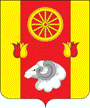 Администрация Кормовского сельского поселенияПОСТАНОВЛЕНИЕ31.01.2024                                          № 9		                          с.КормовоеО  перезакладке книг похозяйственногоучёта в электронной форме  с использованием подсистемы «Электронная похозяйственная книга» на период  2024 – 2028 годы В соответствии со ст. 8 Федерального закона от 07.07.2003 года № 112-ФЗ «О личном подсобном хозяйстве», Федеральным законом Российской федерации № 131-ФЗ от 06.10.2003 года «Об общих принципах организации местного самоуправления», Приказом Министерства сельского хозяйства Российской Федерации от 27.09.2022 N 629 «Об утверждении формы и порядка ведения похозяйственных книг»,  и в целях учета личных подсобных хозяйств, ПОСТАНОВЛЯЮ:1. Организовать на территории муниципального образования «Кормовское сельское поселение» закладку новых похозяйственных книг учета личных подсобных хозяйств  сроком на 2024- 2028 годы  в электронной форме с использованием комплексной информационной системы сбора и обработки бухгалтерской и специализированной отчетности сельскохозяйственных товаропроизводителей, формирования сводных отчетов, мониторинга, учета, контроля и анализа субсидий на поддержку агропромышленного комплекса.          2. Утвердить список похозяйственных книг учета личных подсобных хозяйств на период с 2024 по 2028 годы (приложение № 1).3. Ежегодно, по состоянию на 1 января путем сплошного обхода личных подсобных хозяйств и опроса членов личных подсобных хозяйств в период с 10 января по 15 февраля осуществлять сбор сведений, указанных в книгах.4. Записи в похозяйственные книги производить на основании сведений, предоставляемых на добровольной основе главой личного подсобного хозяйства  или иными членами личного подсобного хозяйства. 5. При ведении  похозяйственных книг необходимо обеспечить конфиденциальность информации, предоставляемой гражданами, ведущими хозяйство, её сохранность и защиту в соответствии с законодательством Российской Федерации.6. Ответственным за ведение похозяйственных книг в установленном порядке и их сохранность назначить главного специалиста по правовой работе, связям с представительными органами, межнациональным отношениям.7. Похозяйственные книги за период 2021-2025 годы  считать завершенными с 01 января 2024 года и подлежащими хранению в муниципальном образовании «Кормовское сельское поселение» в течение 75 лет.8. Признать утратившим силу распоряжение Администрации Кормовского сельского поселения  от 02.06.2021 №32 «О перезакладке книг похозяйственного учета личных подсобных хозяйств на период с 2021 по 2025 годы .9. Постановление распространяет свои действия на взаимоотношения, возникшие   с 01 января 2024 года, за исключением п. 3, который вступает в силу с 01 февраля 2024 года.10. Настоящее постановление подлежит размещению на официальном Интернет-сайте Администрации Кормовского сельского поселения. 11. Контроль за исполнением настоящего постановления оставляю за собой. Глава АдминистрацииКормовского сельского поселения                   	               В.В.СикаренкоПриложение к постановлению                                                                                                                       Администрации Кормовского                      сельского поселения         от 31.01.2024 № 9С П И С О Кпохозяйственных книг учета личных подсобных хозяйствна период с 2024 по 2028 годы1. похозяйственная книга  учета № 1 – село Кормовое2. похозяйственная книга  учета № 2 - хутор Садовый3. похозяйственная книга  учета № 3 – поселок Тихий Лиман